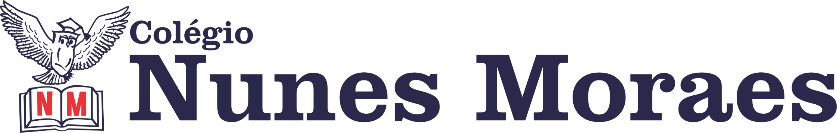 ENSINO REMOTO: está dando certoEstamos iniciando a quarta semana de ensino remoto e queremos, mais uma vez, parabenizar alunos e professores pelo sucesso das aulas. Nosso objetivo é reproduzir, o mais fielmente possível, o ambiente de sala de aula, embora mediado por tecnologias digitais. Afinal, ensino remoto não é EAD. Por essa razão, os professores têm planejado aulas pensando na sua turma, que ele conhece de perto e sabe de  que jeito aprende melhor. E têm lançado mão de grande criatividade para, mesmo de longe, ficarem perto de vocês, alunos, levando conteúdo novo e tirando suas dúvidas. Do lado de lá da tela, vocês têm nos deixado orgulhosos com seu engajamento e sua participação. Acreditamos que cada um, ao seu modo, tem procurado dar o seu melhor.  E uma coisa é certa: todos ganharam mais autonomia e autodisciplina. Parabéns e continuem assistindo às aulas, perguntando, fazendo tarefas.Claro que ainda há ajustes a fazer, e os coordenadores estão estudando as possibilidades de reajustes de calendários e outras reformulações necessárias.  Fiquem tranquilos: vai dar tudo certo. Boa semana de aulas!	IMPORTANTE: Esta semana indicaremos  tarefas online. Você deve fazê-las  sem pesquisar, pois seu professor quer saber o que você aprendeu,  para reforçar o que não ficou bem assimilado. O prazo para conclusão é de um dia.  Fique atento(a).►1ª AULA: 13h -13:55’    -  GEOMETRIA – PROFESSOR FRANCISCO PONTESCAPÍTULO 7 – Prismas (PARTE 2)ETAPAS PARA O DESENVOLVIMENTO DA AULAETAPA 1 – ACESSO ao Google Meet, (link na hora da aula). Caso não consiga acesso, comunique-se com seu coordenador e realize as demais etapas.   Acompanhar a correção da atividade de casaExplicação sobre o princípio de CavalieriETAPA 2 – LEIA a teoria na Apostila SAS – p. 48 a 50, com informações, VÍDEOS e resumos enviados em tempo real pelo professor para o grupo.Tempo: 15’ETAPA 3 – ATIVIDADE DE SALA PARA ENVIOResolva as questões 1, 3 - atividades para sala, p. 50 e questão 1 – atividades propostas, p. 51.Tempo: 15’*Envie foto das atividades resolvidas para LUIS COORDENADOR. Escreva a matéria, seu nome e seu número em cada página.RESUMO: O que foi tratado na aula de hoje! 1) O prisma que apresenta as seis faces retangulares é denominado paralelepípedo reto-retângulo ou ortoedro, e sua área total é dada por A=2ab+2ac+2bc, sendo a, b e c, comprimento, largura e altura, respectivamente.2) O volume do prisma é determinado pelo produto entre essas três dimensões (comprimento, largura e altura) e a diagonal, utilizando-se a fórmula .3) O prisma reto que apresenta seis faces quadradas e congruentes é denominado cubo. Sua área total é dada por Atotal=6.a² (área de seis quadrados de lado a), a diagonal, por , e o volume, por V=a³.4) Em um prisma, a área total é dada pela soma entre a área lateral, que é o número de lados do polígono da base multiplicando pela área de um dos paralelogramos que constituem as faces (Alateral=n.Aface) e as áreas das bases: Atotal=Alateral+2Abase.5) O principio de Cavalieri auxilia a calcular o volume de um prisma qualquer a partir do volume do paralelepípedo reto-retângulo: dois sólidos que tiverem a mesma altura e, sempre que secionamos por um mesmo plano, gerarem áreas iguais, terão o mesmo volume.►2ª AULA: 13:55’-14:50’   - INGLÊS   – PROFESSORA MONNALYSA FONTINELE                 CAPÍTULO 9   -  BETTER LIFE  /  SECOND CONDITIONAL Link da aula: https://youtu.be/MPQZ9dDEs6QPáginas 10 a 14.Assista a aula do vídeo resolvendo e corrigindo todas as questões propostas. Quando tiver TERMINADO o vídeo, TODAS as páginas e CORRIGIDO, envie foto da atividade realizada para NUNES MORAES Sede 1. Escreva a matéria, seu nome e seu número em cada página.1. Leia os textos, se preciso com a ajuda de um dicionário, e responda às questões. Nos textos, você terá mais informações sobre a temática do capítulo e exercitará a escrita argumentando sobre o tema.2. Preste muita atenção no ponto gramatical; faça anotações sobre os pontos principais.
►3ª AULA: 14:50’-15:45’  -  INT. TEXTUAL – PROFESSORA ALINE LANDIMCAPÍTULO 07- INTERTEXTUALIDADE DISCURSIVAPasso 01 -  Assistir à explicação da professora, sobre o assunto, pelo Google Meet.Caso não consiga acessar, comunique-se com seu coordenador, assista à videoaula e realize os passos seguintes.https://youtu.be/wxnCepKap0gPasso 02 - Resolver as atividades de sala das páginas 1, 2, 3 da página 23  e  questões de 3, 4 e 5 da página 26 - Respostas completas por extenso no caderno.*Envie foto das atividades resolvidas para LUIS COORDENADOR. Escreva a matéria, seu nome e seu número em cada página.Passo 03 -   Após enviar a foto da atividade para a coordenação, fazer a correção das questões com  a professora pelo Google MeetAtividade de casa: Tarefa online – Capítulo 4 ( Antes de começar, faça uma breve revisão da teoria. Depois realize a tarefa  sem pesquisar, mas resolva as questões antes de marcar. Aja como se estivesse fazendo uma prova.)  Concluir até 26/05/2020.►INTERVALO: 15:45’-16:10’   ►4ª AULA:   16:10’-17:05’ – FILO / SOCIO    - PROFESSOR VICTOR QUINTELAFILOSOFIA -  CAP. 09 METAFÍSICA1º PASSO: Aluno, assista à videoaula sobre o CAP. 09 METAFÍSICA  neste link: https://www.youtube.com/watch?v=xIFoGbpoGNw2º PASSO:Agora, faça as págs. 56 e 57(SOMENTE ATÉ A 4ª QUESTÃO), consultando as págs. 54, 55 e 56 do seu livro. *Envie foto da atividade realizada para NUNES MORAES Sede 1. Escreva a matéria, seu nome e seu número em cada página.3º PASSO:Atividade do livro, pág. 57 (5º, 6º e 7º questões)►5ª AULA:  17:05’- 18:00’ –BIOLOGIA 1 -  PROFESSOR GONZAGA MARTINS  CAPÍTULO 7  - LEI DA SEGREGAÇÃO INDEPENDENTE E INTERAÇÃO GÊNICA Passo 1 - Assista à videoaula neste link: https://youtu.be/UyhqtUGJs1cDo início até o tempo de 22:00Passo 2 - Realize a leitura da teoria proposta ao longo do capítulo (páginas 38 a 45).Passo 3 – Tarefa de classe: Resolva os exercícios 1 a 4 da seção Atividades de Sala (página 51)*Envie foto da atividade realizada para NUNES MORAES Sede 1. Escreva a matéria, seu nome e seu número em cada página.Atividade de Casa: Tarefa online – capítulo  5. ( Antes de começar, faça uma breve revisão da teoria. Depois realize a tarefa  sem pesquisar, mas resolva as questões antes de marcar. Aja como se estivesse fazendo uma prova.)  Concluir até 26/05/2020.Aulas concluídas. Descanse.